Linguiste – Anglais-Français-Bambara / Informaticien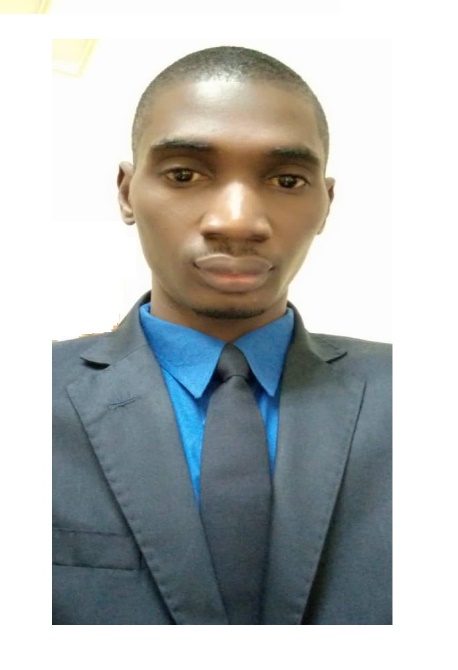 Interprète de Conférence DEMBELE			 Daouda Souleymane 		                       	28 ans, Célibataire.Bamako - Lafiabougou - Rue 230 - Porte 451. MaliMolyko, Buea, Fotabe House, CamerounE-mail : dsd.david9l @ gmail.com / egefps-sarl@outlook.comTél : (+223) 69 71 28 06 / 70 42 02 18 / (+237) 6 52 70 09 50Formations Académiques2019 – 2021 : MA. Interprétation de Conférence à Institut de l’Université Panafricaine pour les Sciences Sociales, la Gouvernance, et les Sciences Humaines (PAUGHSS), à l’Université de Buéa, Cameroun, (en cours) 2014 – 2015 : Maîtrise en Anglais Unilingue à l’ULSHB/FLSL.2013 - 2014 : Licence Anglais Unilingue à l’ULSHB/FLSL.2011 - 2013 : Diplôme d’Etudes Universitaire Générale (DEUG) à l’ULSHB/FLSL.2009 - 2010 : Baccalauréat Malien avec la mention Assez-bien, Série Langues et Littérature (LL) au Lycée Monseigneur Didier de Montclos de Sikasso (LMMS).2006 - 2007 : Diplôme d’Etudes Fondamentales (DEF) à l’Ecole Fondamentale M’pessoba Seconde Cycle" A".2003 - 2004: Certificat d’Etudes Primaires (CEP) à l’Ecole Fondamentale de M’pessoba-Ferme.Formations Particulières :De Janvier 2015 à Mars 2015 : 3 mois de cours intensif en anglais, niveau Avancé au Centre d’Etude et Culture pour Jeunes MGR LUC SANGARE.D’octobre 2014 à Décembre 2014 : 3 mois de cours intensif en anglais, niveau Intermédiaire au Centre d’Etude et Culture pour Jeunes MGR LUC SANGARE.D’octobre 2014 à Novembre 2014 : Formation de rappel en Informatique, Modules : Windows, Word, Excel, Powerpoint, Publisher, Internet... à l’AGEFS (Agence Générale d’Etudes de Formations et de Services).De Janvier 2010 à Mai 2010 : Formation en Informatique, Modules : Windows, Word, Excel, Internet.Expériences Professionnelles :Décembre 2018 à nos jours : Directeur Administratif de l’Entreprise Abdoulaye MAIGAGestion Administrative et informatique des données de l’entreprise ;Constitution des documents en réponse aux appels d’offres, Manifestations d’Intérêt, Demandes de cotation….;Traduction des documents d’appel d’offres ;Participation aux formations sur les procédures de constitution des soumissions et de passation des marchés.Traducteur / Interprète entre l’entreprise et ses partenaires (clients) anglophones.Depuis Juin 2018 : Consultant indépendant à l’Entreprise BC PRESTATION.Gestion informatique des données de l’entreprise ;Constitution des documents en réponse aux appels d’offres, Manifestations d’Intérêt, Demandes de cotation….;Traduction des documents d’appel d’offres ;Participation aux formations sur les procédures de constitution des soumissions et de passation des marchés.Traducteur / Interprète entre l’entreprise et ses partenaires (clients) anglophones.Depuis 2017 : Consultant indépendant pour l’Entreprise CERICOMED.Fourniture de services linguistiques : Traduction de documents pharmaceutique (CPP, CBPF) et d’autres documents administratifs.Janvier 2017 à Novembre 2018 : Informaticien et Assistant Linguistique de l’ENTREPRISE TOURE CONSTRUCTION ‘’ETC’’Gestion informatique (traitement des données, maintenance de machines, etc.) des données de l’entreprise ;Constitution des documents en réponse aux appels d’offres, Manifestations d’Intérêt, Demandes de cotation….;Traduction des documents d’appel d’offres ;Participation aux formations sur les procédures de constitution des soumissions et de passation des marchés.Traducteur / Interprète entre l’entreprise et ses partenaires (clients) anglophones.Depuis Janvier 2014 : Gérant-Copropriétaire de l’Entreprise EGEFPS – SARL (Entreprise Générale d’Etudes de Formations et de Prestations de Services SARL)Gestion, suivi et évaluation des activités de l’entreprise.Formateur des modules informatiques (Windows, Word et Excel, Powerpoint, Publisher, Internet, Paint...).Traduction des documents (Textes) Anglais-Français-Bambara / Français-Bambara-Anglais.Prestation de services d’interprétation.Saisie et traitement de l’information (des données).Montage/Constitution de dossiers en réponse aux dossiers d’appels d’offres, Manifestations d’Intérêt, Demandes de cotation….Gestion de la chaîne de prestation et de fournitureNégociation des contrats/marchésDe Juin 2010 à Septembre 2010 : Gérant du Cyber café Drissa à Kalaban Coura ACI.Compétences Informatiques et Générales :Windows, Microsoft Office Word, Excel, PowerPoint, Publisher, Outlook; Internet, Paint. .Projet Réalisé :“Etude Comparative de la langue Bambara parlée à Sikasso et Segou” (“Mémoire de fin d’étude préparé, présenté et soutenu en Anglais”).Langues :Anglais : Parlé et écrit (niveau Avancé).Français : Parlé et écrit (niveau Avancé).Bambara : Parlé et écrit (niveau Avancé).Mamara/Minianka : Passable.Loisirs :Lecture, Recherche, Voyage, Internet....DiversPrésident du Collège électoral du Réseau pour la Promotion de la Démocratie et de la Gouvernance au Mali depuis Novembre 2019.Membre et Secrétaire Administratif de l’Association des Ressortissants et Sympathisants de N’Tarla (ARSN) depuis sa création en 2011.Personnes de références :Mr TOURE Mahamar (Directeur Général ETC)    	                       Tél : +223 76 11 71 93.Mr BOCOUM Abdou Kola (Juriste, PDG BC Prestation)              Tél : +223 79 23 02 17.Mr KONE Alassane (Comptable NBB), Copropriétaire EGEFPS-SARL Tél : +223 76 13 17 63.Mr Bouakar DEMBELE (Assistant de Direction SAPEP)              Tél : +223 76 45 91 04.Je déclare sur l’honneur que les informations ci-dessus citées retracent fidèlement mon parcours académique et professionnel.Bamako, le 21 Septembre 2020Daouda Souleymane DEMBELE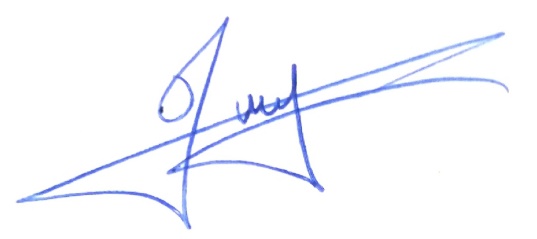 